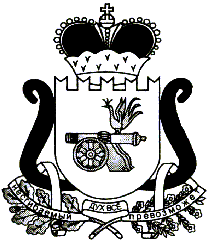 АДМИНИСТРАЦИЯ КОРОБЕЦКОГО СЕЛЬСКОГО ПОСЕЛЕНИЯ ЕЛЬНИНСКОГО РАЙОНА СМОЛЕНСКОЙ ОБЛАСТИП О С Т А Н О В Л Е Н И Е от 21.05.2018 г.    № 58с. КоробецВ соответствии со статьей 221 Бюджетного кодекса Российской Федерации, Приказом Министерства финансов Российской Федерации от 20.11.2007  N112н "Об общих требованиях к порядку составления, утверждения и ведения бюджетных смет бюджетных учреждений", руководствуясь Уставом Коробецкого сельского поселения Ельнинского района Смоленской области, Администрация Коробецкого сельского поселения Ельнинского района Смоленской областип о с т а н о в л я е т:1. Утвердить прилагаемый Порядок составления, утверждения и ведения бюджетных смет Администрации Коробецкого сельского поселения Ельнинского района Смоленской области.2. Настоящее постановление вступает в силу с 01.01.2018 года.3. Данное постановление подлежит обнародованию путем размещения на официальном сайте Администрации Коробецкого сельского поселения Ельнинского района Смоленской области в информационно-телекоммуникационной сети «Интернет».ПОРЯДОКСОСТАВЛЕНИЯ, УТВЕРЖДЕНИЯ И ВЕДЕНИЯ БЮДЖЕТНЫХ СМЕТАДМИНИСТРАЦИИ КОРОБЕЦКОГО СЕЛЬСКОГО ПОСЕЛЕНИЯ ЕЛЬНИНСКОГО РАЙОНА СМОЛЕНСКОЙ ОБЛАСТИ1. Общие положения1.1. Настоящий Порядок определяет правила составления, утверждения и ведения бюджетных смет Администрации Коробецкого сельского поселения Ельнинского района Смоленской области и разработан в соответствии с Бюджетным кодексом Российской Федерации, Приказом Министерства финансов Российской Федерации от 20.11.2007 N 112н "Об общих требованиях к порядку составления, утверждения и ведения бюджетных смет бюджетных учреждений".1.2. В настоящем Порядке используются следующие понятия:главный распорядитель бюджетных средств – Администрация Коробецкого сельского поселения Ельнинского района Смоленской области (далее - Администрация);бюджетная смета - документ, устанавливающий в соответствии с классификацией расходов бюджетов лимиты бюджетных обязательств учреждений;лимит бюджетных обязательств - объем прав в денежном выражении на принятие учреждением бюджетных обязательств и (или) их исполнение в текущем финансовом году (текущем финансовом году и плановом периоде);бюджетные обязательства - расходные обязательства, подлежащие исполнению в соответствующем финансовом году;бюджетные ассигнования - предельные объемы денежных средств, предусмотренных в соответствующем финансовом году для исполнения бюджетных обязательств.1.3. Контроль за поступлением, целевым и эффективным использованием средств бюджета в Администрации возлагается на Главу муниципального образования Коробецкого сельского поселения Ельнинского района Смоленской области.2. Составление сметы2.1. Составлением сметы является установление объема и распределение направлений расходования средств бюджета на основании доведенных до учреждения в установленном порядке лимитов бюджетных обязательств по расходам бюджета на принятие и (или) исполнение бюджетных обязательств по обеспечению выполнения функций учреждения на период одного финансового года, включая бюджетные обязательства по предоставлению бюджетных инвестиций и субсидий юридическим лицам (в том числе субсидий бюджетным и автономным учреждениям), субсидий, субвенций и иных межбюджетных трансфертов (далее - лимиты бюджетных обязательств).2.2. Показатели сметы формируются в разрезе кодов классификации расходов бюджетов бюджетной классификации Российской Федерации с детализацией до кодов подгрупп и элементов видов расходов классификации расходов бюджетов.2.3. Смета составляется Администрацией по форме согласно приложению N 1 к Порядку.К представленной на утверждение смете прилагаются обоснования (расчеты) плановых сметных показателей, использованные при формировании сметы, являющиеся неотъемлемой частью сметы.Обоснования (расчеты) плановых сметных показателей формируются в процессе формирования проекта решения Совета депутатов Коробецкого сельского поселения Ельнинского района Смоленской области на очередной финансовый год (на очередной финансовый год и плановый период) и утверждаются при утверждении сметы учреждений в соответствии с общими требованиями к утверждению смет учреждений, определенными настоящим Порядком.3. Требования к утверждению смет3.1. Смета Администрации утверждается Главой муниципального образования Коробецкого сельского поселения Ельнинского района Смоленской области (далее –Глава муниципального образования).3.2. Утверждение сметы Администрации осуществляется не позднее десяти рабочих дней со дня доведения соответствующих лимитов бюджетных обязательств.4. Требования к ведению сметы4.1. Ведением сметы является внесение изменений в смету в пределах доведенных Администрации объемов соответствующих лимитов бюджетных обязательств.Изменения показателей сметы составляются Администрацией по форме согласно приложению N 2 к Порядку.4.2. Внесение изменений в смету осуществляется путем утверждения изменений показателей - сумм увеличения, отражающихся со знаком "плюс", и (или) уменьшения объемов сметных назначений, отражающихся со знаком "минус":изменяющих распределение сметных назначений по кодам классификации расходов бюджетов бюджетной классификации Российской Федерации, требующих изменения показателей бюджетной росписи Администрации и лимитов бюджетных обязательств;изменяющих объемы сметных назначений, приводящих к перераспределению их между разделами бюджетной сметы.4.3. Внесение изменений в смету, требующие изменения показателей бюджетной росписи Администрации и лимитов бюджетных обязательств, утверждается после внесения в установленном порядке изменений в бюджетную роспись Администрации и лимиты бюджетных обязательств.4.4. Утверждение изменений в смету осуществляется Главой муниципального образования в течение десяти рабочих дней со дня доведения им изменений лимитов бюджетных обязательств.Приложение N 1к ПорядкуФорма             СОГЛАСОВАНО                             УТВЕРЖДАЮ_____________________________________    __________________________________(наименование должности лица,          (наименование должности лица,согласующего бюджетную смету;          утверждающего бюджетную смету;_____________________________________  _________________________________ наименование главного распорядителя           наименование главного распорядителя  (распорядителя) бюджетных средств,     (распорядителя) бюджетных средств;наименование учреждения)                наименование учреждения)_____________  _____________________   _____________  _____________________  (подпись)    (расшифровка подписи)     (подпись)    (расшифровка подписи)"___" ___________ 20__ г.              "___" ___________ 20__ г.БЮДЖЕТНАЯ СМЕТА НА 20_ ФИНАНСОВЫЙ ГОД (НА ПЛАНОВЫЙ ПЕРИОД 20__И 20__ ГОДОВ) от "___" ___________ 20__ г.                                                                  ┌───────┐                                                                  │ КОДЫ  │                                                                  ├───────┤                                                    Форма по ОКУД │0501012│                                                                  ├───────┤                                                             Дата │       │                                                                  ├───────┤                                                          по ОКПО │       │                                                                  ├───────┤Получатель бюджетных средств    ____________ по Перечню (Реестру) │       │                                                                  ├───────┤Распорядитель бюджетных средств ____________ по Перечню (Реестру) │       │                                                                  ├───────┤Главный распорядитель бюджетных                                   │       │средств                         ____________                по БК │       │                                                                  ├───────┤Наименование бюджета            ____________             по ОКТМО │       │                                                                  ├───────┤Единица измерения: руб.         ____________              по ОКЕИ │  383  │                                                                  └───────┘ Раздел 1. Расходы, осуществляемые в целях обеспечения выполнения функций        органами местного самоуправления (муниципальными органами),            муниципальными казенными учреждениями, на 20__ год                                                                  ┌───────┐                                                   Номер страницы │       │                                                                  ├───────┤                                                   Всего страниц  │       │                                                                  └───────┘ Раздел 2. Расходы муниципальных органов в части предоставления бюджетныхинвестиций и субсидий юридическим лицам (включая субсидии бюджетным    и автономным учреждениям), субсидий, субвенций и иных межбюджетных                          трансфертов на 20__ год    Раздел 3. Иные расходы, не отнесенные к разделам 1 и 2, на 20__ год                                                                  ┌───────┐                                                   Номер страницы │       │                                                                  ├───────┤                                                   Всего страниц  │       │                                                                  └───────┘               Раздел 4. Итого по бюджетной смете на 20__ год                                                                  ┌───────┐                                                   Номер страницы │       │                                                                  ├───────┤                                                   Всего страниц  │       │                                                                  └───────┘Руководитель учреждения(уполномоченное лицо)     _____________  ___________  _____________________                           (должность)    (подпись)   (расшифровка подписи)Исполнитель   _____________  ___________  _____________________ ___________               (должность)    (подпись)   (расшифровка подписи)  (телефон)"___" ___________ 20__ г.Приложение N 2к ПорядкуФорма             СОГЛАСОВАНО                             УТВЕРЖДАЮ_____________________________________    __________________________________(наименование должности лица,          (наименование должности лица,согласующего бюджетную смету;          утверждающего бюджетную смету;_____________________________________    __________________________________  наименование главного распорядителя    наименование главного распорядителя  (распорядителя) бюджетных средств,     (распорядителя) бюджетных средств;наименование учреждения)                наименование учреждения)_____________  _____________________   _____________  _____________________  (подпись)    (расшифровка подписи)     (подпись)    (расшифровка подписи)"___" ___________ 20__ г.              "___" ___________ 20__ г.     ИЗМЕНЕНИЕ N ___ ПОКАЗАТЕЛЕЙ БЮДЖЕТНОЙ СМЕТЫ НА 20_ ФИНАНСОВЫЙ ГОД    (НА ПЛАНОВЫЙ ПЕРИОД 20__ И 20__ ГОДОВ) от "___" ___________ 20__ г.                                                                  ┌───────┐                                                                  │ КОДЫ  │                                                                  ├───────┤                                                    Форма по ОКУД │0501013│                                                                  ├───────┤                                                             Дата │       │                                                                  ├───────┤                                                          по ОКПО │       │                                                                  ├───────┤Получатель бюджетных средств    ____________ по Перечню (Реестру) │       │                                                                  ├───────┤Распорядитель бюджетных средств ____________ по Перечню (Реестру) │       │                                                                  ├───────┤Главный распорядитель бюджетных                                   │       │средств                         ____________                по БК │       │                                                                  ├───────┤Наименование бюджета            ____________             по ОКТМО │       │                                                                  ├───────┤Единица измерения: руб.         ____________              по ОКЕИ │  383  │                                                                  └───────┘ Раздел 1. Расходы, осуществляемые в целях обеспечения выполнения функций        органами местного самоуправления (муниципальными органами),            муниципальными казенными учреждениями, на 20__ год                                                                  ┌───────┐                                                   Номер страницы │       │                                                                  ├───────┤                                                   Всего страниц  │       │                                                                  └───────┘ Раздел 2. Расходы муниципальных органов в части предоставления бюджетныхинвестиций и субсидий юридическим лицам (включая субсидии бюджетным    и автономным учреждениям), субсидий, субвенций и иных межбюджетных                          трансфертов на 20__ год    Раздел 3. Иные расходы, не отнесенные к разделам 1 и 2, на 20__ год                                                                  ┌───────┐                                                   Номер страницы │       │                                                                  ├───────┤                                                   Всего страниц  │       │                                                                  └───────┘   Раздел 4. Итого по изменениям показателей бюджетной сметы на 20__ год                                                                  ┌───────┐                                                   Номер страницы │       │                                                                  ├───────┤                                                   Всего страниц  │       │                                                                  └───────┘Руководитель учреждения(уполномоченное лицо)     _____________  ___________  _____________________                           (должность)    (подпись)   (расшифровка подписи)Исполнитель   _____________  ___________  _____________________ ___________               (должность)    (подпись)   (расшифровка подписи)  (телефон)"___" ___________ 20__ г.Об утверждении Порядка составления, утверждения и ведения бюджетных смет Администрации Коробецкого сельского поселения Ельнинского района Смоленской областиГлава муниципального образования Коробецкого сельского поселения Ельнинского района Смоленской области  	               И.В.Буряков       Утвержденпостановлением АдминистрацииКоробецкого сельского поселения Ельнинского района Смоленской областиот 21.05.2018 г. № 58 Наименование показателяКод строкиКод по бюджетной классификации Российской ФедерацииКод по бюджетной классификации Российской ФедерацииКод по бюджетной классификации Российской ФедерацииКод по бюджетной классификации Российской ФедерацииКод аналитического показателяСумма на 20__ год в рублях (рублевый эквивалент)Наименование показателяКод строкиразделаподразделацелевой статьивида расходовКод аналитического показателяСумма на 20__ год в рублях (рублевый эквивалент)12345678Итого по коду БК (по коду раздела)Итого по коду БК (по коду раздела)ВсегоВсегоВсегоВсегоВсегоВсегоВсегоНаименование показателяКод строкиКод по бюджетной классификации Российской ФедерацииКод по бюджетной классификации Российской ФедерацииКод по бюджетной классификации Российской ФедерацииКод по бюджетной классификации Российской ФедерацииКод аналитического показателя <*>Сумма на 20__ год в рублях (рублевый эквивалент)разделаподразделацелевой статьивида расходовКод аналитического показателя <*>Сумма на 20__ год в рублях (рублевый эквивалент)12345678Итого по коду БК (по коду раздела)Итого по коду БК (по коду раздела)ВсегоВсегоВсегоВсегоВсегоВсегоВсегоНаименование показателяКод строкиКод по бюджетной классификации Российской ФедерацииКод по бюджетной классификации Российской ФедерацииКод по бюджетной классификации Российской ФедерацииКод по бюджетной классификации Российской ФедерацииКод аналитического показателяСумма на 20__ год в рублях (рублевый эквивалент)разделаподразделацелевой статьивида расходовКод аналитического показателяСумма на 20__ год в рублях (рублевый эквивалент)12345678Итого по коду БК (по коду раздела)Итого по коду БК (по коду раздела)ВсегоВсегоВсегоВсегоВсегоВсегоВсегоКод по бюджетной классификации Российской ФедерацииКод по бюджетной классификации Российской ФедерацииКод по бюджетной классификации Российской ФедерацииКод по бюджетной классификации Российской ФедерацииКод аналитического показателяСумма на 20__ год в рублях (рублевый эквивалент)разделподразделцелевая статьявид расходовКод аналитического показателяСумма на 20__ год в рублях (рублевый эквивалент)123456Итого по коду БКИтого по коду БКИтого по коду БКИтого по коду БКИтого по коду БКВсегоВсегоВсегоВсегоВсегоНаименование показателяКод строкиКод по бюджетной классификации Российской ФедерацииКод по бюджетной классификации Российской ФедерацииКод по бюджетной классификации Российской ФедерацииКод по бюджетной классификации Российской ФедерацииКод аналитического показателя <*>Сумма на 20__ год (+, -) в рублях (рублевый эквивалент)разделаподразделацелевой статьивида расходовКод аналитического показателя <*>Сумма на 20__ год (+, -) в рублях (рублевый эквивалент)12345678Итого по коду БК (по коду раздела)Итого по коду БК (по коду раздела)ВсегоВсегоВсегоВсегоВсегоВсегоВсегоНаименование показателяКод строкиКод по бюджетной классификации Российской ФедерацииКод по бюджетной классификации Российской ФедерацииКод по бюджетной классификации Российской ФедерацииКод по бюджетной классификации Российской ФедерацииКод аналитического показателя <*>Сумма на 20__ год (+, -) в рублях (рублевый эквивалент)разделаподразделацелевой статьивида расходовКод аналитического показателя <*>Сумма на 20__ год (+, -) в рублях (рублевый эквивалент)12345678Итого по коду БК (по коду раздела)Итого по коду БК (по коду раздела)ВсегоВсегоВсегоВсегоВсегоВсегоВсегоНаименование показателяКод строкиКод по бюджетной классификации Российской ФедерацииКод по бюджетной классификации Российской ФедерацииКод по бюджетной классификации Российской ФедерацииКод по бюджетной классификации Российской ФедерацииКод аналитического показателя <*>Сумма на 20__ год (+, -) в рублях (рублевый эквивалент)Наименование показателяКод строкиразделаподразделацелевой статьивида расходовКод аналитического показателя <*>Сумма на 20__ год (+, -) в рублях (рублевый эквивалент)12345678Итого по коду БК (по коду раздела)Итого по коду БК (по коду раздела)ВсегоВсегоВсегоВсегоВсегоВсегоВсегоКод по бюджетной классификации Российской ФедерацииКод по бюджетной классификации Российской ФедерацииКод по бюджетной классификации Российской ФедерацииКод по бюджетной классификации Российской ФедерацииКод аналитического показателя <*>Сумма на 20__ год (+, -) в рублях (рублевый эквивалент)разделподразделцелевая статьявид расходовКод аналитического показателя <*>Сумма на 20__ год (+, -) в рублях (рублевый эквивалент)123456Итого по коду БКИтого по коду БКИтого по коду БКИтого по коду БКИтого по коду БКВсегоВсегоВсегоВсегоВсего